ГАПОУ СО «Режевской политехникум»Объявляет набор по платной образовательной услугеС вопросами по обучению обращаться:-к заместителю директора по УПР Медведевой Светлане Владимировне- уч. корпус (Трудовая,93, кабинет 33), тел. 8 (343 64)3-11-42-к старшему мастеру Шиловой Татьяне Петровне - уч. корпус (Калинина 19-б, кабинет 208), тел.8 (343 64) 3-55-65Программа профессиональной переподготовкиКоличество часовСрок обученияСтоимость, руб. Электромонтер по ремонту и обслуживанию электрооборудования3002.5 мес.11 100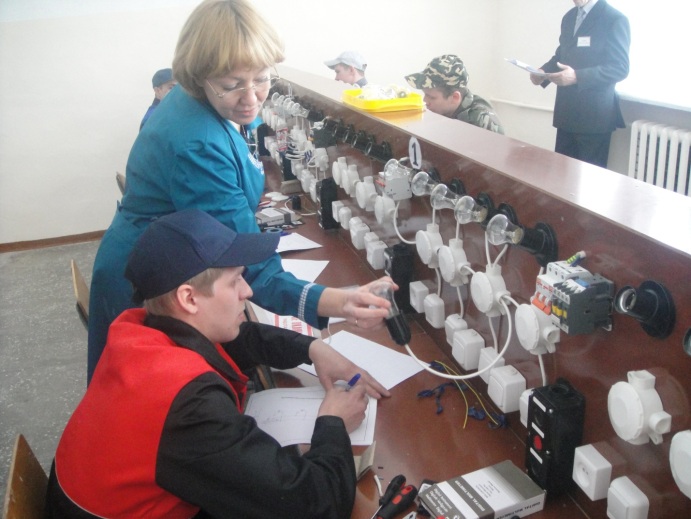 Программа повышения квалификацииКоличество часовСрок обученияСтоимость Электромонтер по ремонту и обслуживанию электрооборудования1601 мес.5.500